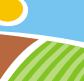 PROGRAMA NACIONAL DE CRÉDITO FUNDIÁRIOREQUERIMENTO PADRÃO PARA OPERACIONALIZAR OS PROCEDIMENTOS DE RENEGOCIAÇÃO DE DÍVIDAS NOS PROJETOS FINANCIADOS COM RECURSOS DO FUNDO DE TERRAS E DA REFORMA AGRÁRIA (FTRA) – PROCEDIMENTOS ESTABELECIDOS PELA RESOLUÇÃO CMN/BACEN Nº 4.450, DE 17 DE DEZEMBRO DE 2015. INSTRUMENTO ADOTADO PELA UTE/TOREQUERIMENTO DE RENEGOCIAÇÃO DE DÍVIDAS DO PNCFSenhor (a) Gerente, Na forma da Resolução CMN/BACEN n° 4.450/2015, venho por meio deste requerer que sejam concluídos os procedimentos de renegociação de dívidas da operação _____/_________, de minha responsabilidade, e que se encontra amparada pelas condições dispostas na alínea “f” do art. 1°. Para efeito da renegociação que trata esta resolução, solicita a inclusão das parcelas com data de vencimento até 31/12/2016, conforme previsto no inciso I da alínea “b”.Apresento anexo a este requerimento a documentação necessária para a formalização da renegociação, composta pelo “pedido de renegociação”,  devidamente protocolado nesta agência bancária, e o “comprovante de amortização” mínima de 5% do valor da última parcela vencida, e demais documentos necessários, se for o caso.Reconheça que o presente requerimento não significa a concretização automática das providências ora solicitada, e que renegociação do meu débito está condicionada ao cumprimento das condições definidas nas resoluções CMN/BACEM n° 4.178/2013, e as demais estabelecidas  até a data da formalização deste procedimento, estando ciente que a não regularização da operação inadimplente ensejará o seu vencimento antecipado e o envio do valor integral da divida á Procuradoria - Geral da Fazenda Nacional (PGFN) para que seja inscrita na Divida Ativa da União (DAU) e no Cadastro Informativo de Créditos não Quitados do Setor Público Federal (CADIN), observadas ainda as normas de execução da Secretaria de Reordenamento Agrário, do Ministério do Desenvolvimento Agrário. Nestes termos, pede e aguarda deferimento.  ............................. ,......... de ............................. de  2016.    .....................................................................................................................................................Assinatura do (a) Beneficiário (a)Nome: ...........................................................................................................................................CPF: .............................................................................................................................................Ao Banco do Brasil Agência................/.................................................Via do Documento(     ) Banco(     ) UTE/PNCF-TO(     ) Beneficiário